РЕПУБЛИКА СРБИЈА								   БЕОГРАД
ВИСОКИ САВЕТ СУДСТВА						    	Ресавска 42			
ЗАХТЕВ
за приступ информацији од јавног значаја
На основу члана 15. став 1. Закона о слободном приступу информацијама од јавног значаја („Службени гласник РС“, бр. 120/04, 54/07, 104/09, 36/10 и 105/21), од горе наведеног органа захтевам:*обавештење да ли поседује тражену информацију;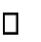 увид у документ који садржи тражену информацију;копију документа који садржи тражену информацију;достављање копије документа који садржи тражену информацију: **поштомo електронском поштомфаксомна други начин:***Овај захтев се односи на следеће информације:(навести што прецизнији опис информације која се тражи као и друге податке који олакшавају проналажење тражене информације)Тражилац информације / Име и презимеУ________________,AдресаДруги подаци за контактдана		20	године								 	     ПотписУ кућици означити крстићем, која законска права на приступ информацијама желите да остварите.У кућици означити начин достављања копије докумената.Када захтевате други начин достављања, обавезно уписати који начин достављања захтевате.